МЕСТНАЯ АДМИНИСТРАЦИЯ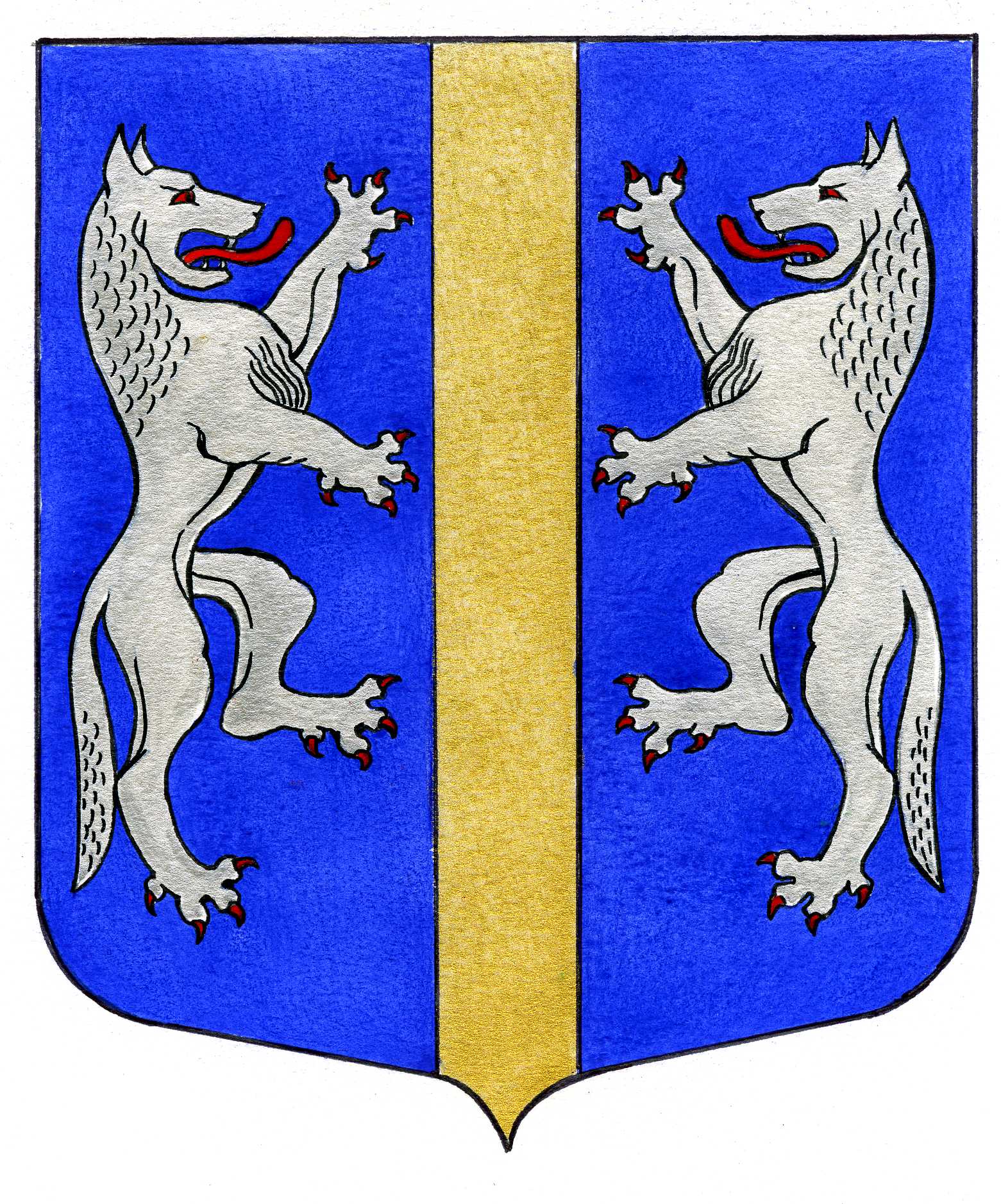 ВНУТРИГОРОДСКОГО МУНИЦИПАЛЬНОГО ОБРАЗОВАНИЯСАНКТ-ПЕТЕРБУРГАМУНИЦИПАЛЬНЫЙ ОКРУГ ВОЛКОВСКОЕ_____________________________________________________________________________ПОСТАНОВЛЕНИЕ                                               проект __ _____2022		                                                                                                      № ______«Об утверждении Порядка размещения сведений о доходах, расходах, об имуществе и обязательствах имущественного характера лиц, замещающих должности муниципальной службы в МестнойАдминистрации ВМО СПб МО Волковское, их супругов и несовершеннолетних детей в сети Интернет на официальном сайте органов местного самоуправления ВМО СПб МО Волковское и предоставления этих сведений средствам массовой 
информации для опубликования»         Руководствуясь ст.ст.  8, 8.1 Федерального закона от 25.12.2008 № 273-ФЗ                                 «О противодействии коррупции», подп. «г», «ж» п. 1 ч. 1 ст. 2 , ч. 1 ст. 3, ч. 4 ст. 8 Федерального закона от 03.12.2012 № 230-ФЗ «О контроле за соответствием расходов лиц, замещающих государственные должности, и иных лиц их доходам», подп. «ж» п. 3 Методики проведения антикоррупционной экспертизы нормативных правовых актов и проектов нормативных правовых актов, утвержденной Постановлением Правительства РФ от 26.02.2010 № 96 «Об антикоррупционной экспертизе нормативных правовых актов и проектов нормативных правовых актов», Указом Президента РФ от 08.07.2013 № 613  «Вопросы противодействия коррупции», Местная Администрация внутригородского муниципального образования Санкт-Петербурга муниципальный округ Волковское  ПОСТАНОВЛЯЕТ:       1. Утвердить прилагаемый «Порядок размещения сведений о доходах, расходах, об имуществе и обязательствах имущественного характера лиц, замещающих должности муниципальной службы в Местной Администрации ВМО СПб МО Волковское, их супругов и несовершеннолетних детей в сети Интернет на официальном сайте органов  местного самоуправления ВМО СПб МО Волковское.        2. Опубликовать настоящее постановление в официальном печатном издании ВМО СПб МО Волковское - газете «Вестник МО 71» и на официальном сайте ВМО СПб МО Волковское. Настоящее постановление вступает в силу после его официального опубликования (обнародования).        4. Постановление Местной Администрации ВМО СПб МО Волковское от 15.07.2020 № 30 «Об утверждении Порядка размещения сведений о доходах, расходах, об имуществе и обязательствах имущественного характера лиц, замещающих должности муниципальной службы в Местной Администрации ВМО СПб МО Волковское, их супругов и несовершеннолетних детей в сети Интернет на официальном сайте органов  местного самоуправления ВМО СПб МО Волковское и предоставления этих сведений средствам массовой информации для опубликования» считать утратившим силу.      5. Контроль за исполнением настоящего постановления возложить на Главу Местной Администрации.Глава Местной Администрации                                                                             Раимов М.М.Приложениек постановлению Местной АдминистрацииВМО СПб МО Волковское  от __________ № ___Порядок размещения сведений о доходах, расходах,об имуществе и обязательствах имущественного характера лиц,замещающих должности муниципальной службы в МестнойАдминистрации ВМО СПб МО Волковское, их супругов инесовершеннолетних детей в сети Интернет на официальномсайте органов местного самоуправления ВМО СПб МО Волковское           1. Настоящим порядком в Местной Администрации внутригородского муниципального образования Санкт-Петербурга (далее – МА ВМО СПб МО Волковское) устанавливаются обязанности по размещению сведений о доходах, расходах, об имуществе и обязательствах имущественного характера лиц, замещающих муниципальные должности и должности муниципальной службы, их супругов и несовершеннолетних детей  в сети Интернет на официальном сайте органов местного самоуправления ВМО СПб МО Волковское и предоставлению этих сведений по запросам средств массовой информации для опубликования, в порядке, определяемом нормативными правовыми актами Российской Федерации.           2. На официальном сайте размещаются и средствам массовой информации в порядке, определяемом нормативными правовыми актами Российской Федерации, предоставляются для опубликования следующие сведения о доходах, расходах, об имуществе и обязательствах имущественного характера лиц, замещающих муниципальные должности и должности муниципальной службы в МА ВМО СПб МО Волковское, их супругов и несовершеннолетних детей:
            а) перечень объектов недвижимого имущества, принадлежащих лицу, замещающему муниципальную должность, должность муниципальной службы, его супруге (супругу) и несовершеннолетним детям на праве собственности или находящихся в их пользовании, с указанием вида, площади и страны расположения каждого из таких объектов; б) перечень транспортных средств с указанием вида и марки, принадлежащих на праве собственности лицу, замещающему муниципальную должность, должность муниципальной службы, его супруге (супругу), несовершеннолетним детям;в) декларированный годовой доход лица, замещающего муниципальную должность, должность муниципальной службы, его супруги (супруга) и несовершеннолетних детей;г) сведения об источниках получения средств, за счет которых совершены сделки (совершена сделка) по приобретению земельного участка, другого объекта недвижимого имущества, транспортного средства, ценных бумаг (долей участия, паев в уставных (складочных) капиталах организаций), цифровых финансовых активов, цифровой валюты, если общая сумма таких сделок (сумма такой сделки) превышает общий доход лица, замещающего муниципальную должность, должность муниципальной службы и его супруги (супруга) за три последних года, предшествующих отчетному периоду.3. В размещаемых на официальном сайте органов местного самоуправления ВМО СПб МО Волковское и представляемых средствам массовой информации в порядке, определяемом нормативными правовыми актами Российской Федерации, для опубликования сведений о доходах, расходах, об имуществе и обязательствах имущественного характера запрещается указывать:а) иные сведения (кроме указанных в пункте 2 настоящего Порядка) о доходах лица, замещающего муниципальную должность, должность муниципальной службы в МА ВМО СПб МО Волковское, его супруги (супруга) и несовершеннолетних детей, об имуществе, принадлежащем на праве собственности названным лицам, и об их обязательствах имущественного характера;б) персональные данные супруги (супруга), детей и иных членов семьи лица замещающего муниципальную должность, должность муниципальный службы в МА ВМО СПб МО Волковское;в) данные, позволяющие определить место жительства, почтовый адрес, телефон и иные индивидуальные средства коммуникации лица, замещающего муниципальную должность, должность муниципальной службы, его супруги (супруга), детей и иных членов семьи;г) данные, позволяющие определить местонахождение объектов недвижимого имущества, принадлежащего лицу, замещающему муниципальную должность, должность муниципальной службы, его супруге (супруга), детям и иным членам семьи на праве собственности или находящихся в их использовании;д) информацию, отнесенную к государственной тайне или являющую конфиденциальной. 4. Сведения о доходах, расходах, об имуществе и обязательствах имущественного характера, указанные в пункте 2 настоящего Порядка, за весь период замещения лицами должностей МА ВМО СПб МО Волковское, замещение которых влечет за собой размещение его сведений о доходах, расходах, об имуществе и обязательствах имущественного характера, а также сведения о доходах, расходах, об имуществе и обязательствах имущественного характера его супруги (супруга) и несовершеннолетних детей, находятся на официальном сайте  ВМО СПб МО Волковское и ежегодно обновляются в течение 14 рабочих дней со дня истечения срока, установленного для их подачи.5. Размещение на официальном сайте органов местного самоуправления ВМО СПб МО Волковское сведений о доходах, расходах, об имуществе и обязательствах имущественного характера, указанные в пункте 2 настоящего Порядка, обеспечивается муниципальным служащим МА ВМО СПб МО Волковское, ответственным за кадровую работу.6. Глава МА ВМО СПб МО Волковскоеа) в течение трех рабочих дней со дня поступления запроса о предоставлении сведений от средств массовой информации в порядке, определяемом нормативными правовыми актами Российской Федерации сообщает о нем лицу, замещающему должность муниципальной службы, в отношении которого поступил запрос:б) в течение семи рабочих дней со дня поступления запроса от средств массовой информации в порядке, определяемом нормативными правовыми актами Российской Федерации, обеспечивает предоставление ему сведений, указанных в пункте 2 настоящего Порядка, в том случае, если запрашиваемые сведения отсутствуют на официальном сайте.7. Муниципальные служащие, обеспечивающие размещение сведений о доходах, расходах, об имуществе и обязательствах имущественного характера на официальном сайте и их предоставлений средствам массовой информации в порядке, определяемом нормативными правовыми актами Российской Федерации для опубликования, несут в соответствии с законодательством Российской Федерации ответственность за несоблюдению настоящего Порядка, а также за разглашение сведений, отнесенных к государственной тайне или являющихся конфиденциальными.